INDICAÇÃO Nº 06149/2013Sugere ao Poder Executivo Municipal, a instalação de mesas e bancos de cimento, na área pública localizada na Rua José Nazatto esquina com Rua Aparecido Soares, ao lado do CRAS Dona Juvelina Isler Galvino do bairro Nova Conquista.Excelentíssimo Senhor Prefeito Municipal, Nos termos do Art. 108 do Regimento Interno desta Casa de Leis, dirijo-me a Vossa Excelência para sugerir que, por intermédio do Setor competente, promova a instalação de mesas e bancos de cimento, na área pública localizada na Rua José Nazatto esquina com Rua Aparecido Soares, ao lado do CRAS Dona Juvelina Isler Galvino do bairro Nova Conquista.                       Justificativa:Conforme visita do vereador e relato dos moradores das proximidades, o local é uma praça que não tem bancos e mesas para que os mesmos possam usufruir do local. Visando proporcionar maior comodidade e melhores condições de lazer para os munícipes, sugiro a instalação de mesas com bancos de cimentos.  Plenário “Dr. Tancredo Neves”, em 19 de Novembro de 2013.ALEX ‘BACKER’-Vereador-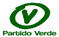 